1º ESO. TAREAS DEL 12 AL 17 DE ABRILMi nuevo correo es veigamartinezmarina@gmail.comEmpezamos el tema 7 Out and About. Hacer la portada, página 78 traducir el vocabulario en la libreta y estudiar bien. Pg. 79 Ej 2 y .3.Pg 80 Ej 1, 2 y 3.Pg. 81 Reading y ej. 4, 5 y 6.  También las preguntas de Literature, respuestas en la pg. 112.Pg. 82. Copiar cuadro de gramática y estudiar. Leer Grammar Appendix pg. 159.Ver video https://www.youtube.com/watch?v=XtQxAcawmtg WAS/WEREPg. 82 hacer ejercicios 1,2,3 y 4.PLAY ONLINE https://www.amnh.org/explore/ology/biodiversity/theodore-roosevelt-s-outdoor-adventures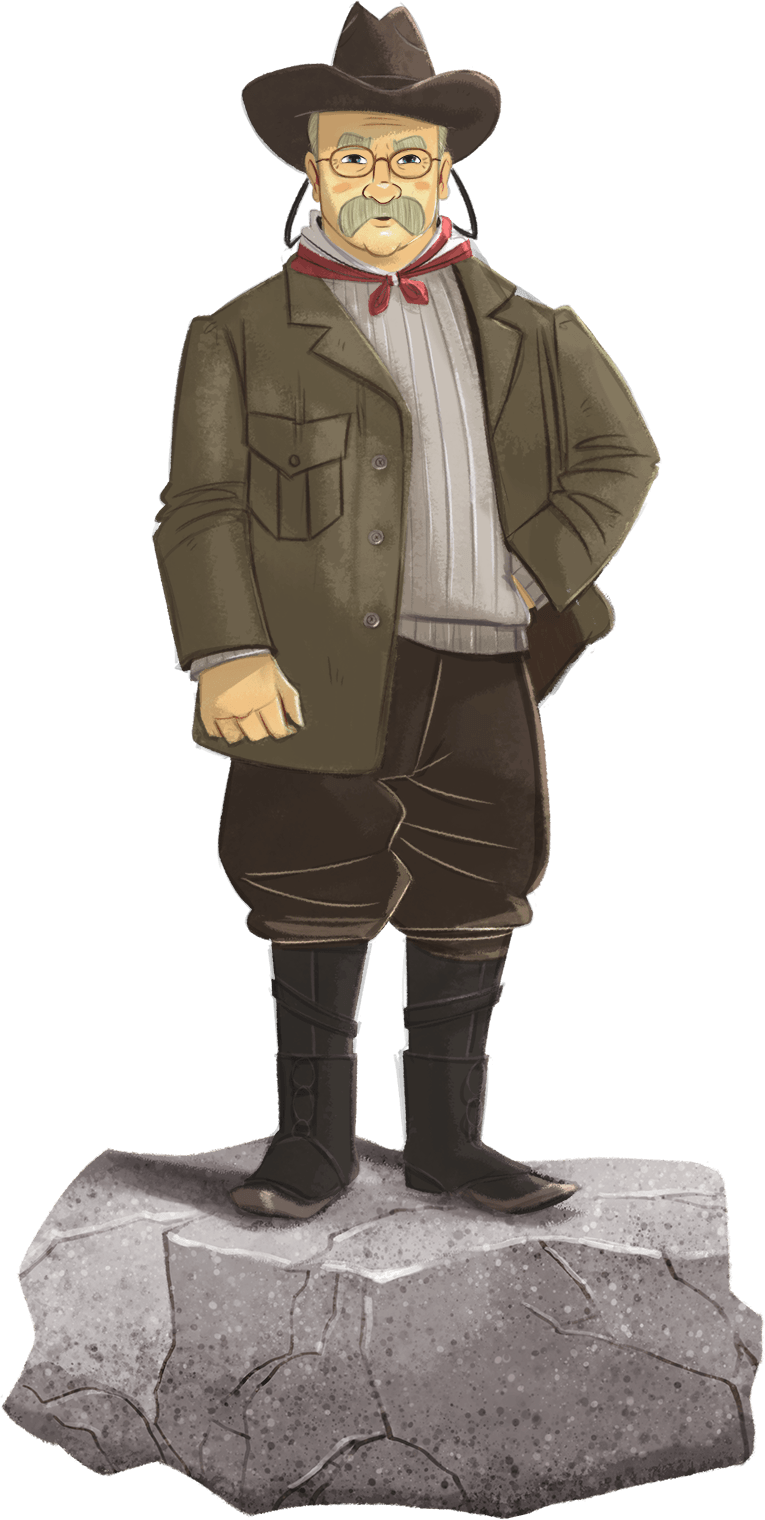 